OD ZDRUŽITVE ITALIJE IN NEMČIJE DO KONCA PRVE SVETOVNE VOJNE Italijansko nacionalno gibanje v prvi polovici 19.stoletjaItalija je razdeljena na sedem malih in srednje velikih državKraljestvo dveh Sicilij na juguToskana v srednji ItalijiModena in Parmapapeška državakraljestvo Piemont-Sardinija Lombardija-Benečija (v okviru avstrijskega cesarstva)Zveza karbonarjev (oglarjev):1920/31organizirala vstaje v Kraljestvu dveh Sicilij, Piemontu ter papeški državivstaje so bile neuspešne, ker niso bile usklajene in niso imele jasnega združitvenega programaOrganizacija Mlada Italija:leta 1931 jo je v Marseillu ustanovil nekdanji genovski karbonar Giuseppe Mazzininatančen program (neodvisnost, združitev, republika)široka in organizirana propaganda na celotnem območju Italijeilegalne celice so se hitro razširile po vsem polotokuvlade posameznih italijanskih držav so vse vstaje hitro zatrle in poskrbele, da je moč Mlade Italije slabelaRisorgimento:gibanje za preporod, vstajenje Italijenajplivnejši predstavnik gibanja je Vicenzo Gioberti Italija bi morala biti združena kot konfederacija obstoječih italijanskih državglavno vlogo v konfederaciji bi moral imeti papežlist Il Risorgimento (Cesare Balbo, Camilo de Cavour)Boj za združitev Italije v letih 1848/49:v številnih mestih so pregnali tuje gospodarje in poskušali doseči združitevv Milanu in Benetkah so razglasili republiko in marca pregnali avstrijske četena čelo gibanja za združitev je stopilo kraljestvo Piemont-Sardinijakraljestvo P-S je takoj po pregonu avstrijskih čet iz Lombardije in Benečije napovedalo vojno Avstrijileta 1949 pade Beneška republika v avstrijske roke in revolucija v Italiji je poraženaZdružitev Italije v drugi polovici 19.stoletjaKraljestvo Piemont-Sardinija:ustavna monarhija, na čelu kralj Viktor Emanuel II.ministrski predsednik Camillo Benso de Cavour Cavour se je zavedal, da bo lahko združitev dosegel le s podporo katere od velesilopre se na francoskega cesarja Napoleona III. (v mladosti član karbonarske združbe)Cavour – gospodarstvo:prizadeva si za modernizacijo gospodarstva liberalna gospodarska politika, tuj kapital, sporazumi o svobodni trgovinirazvoj pristanišča v Genovigradnja železniškega omrežja in kanalovleta 1860 je bila v kraljevini Piemont polovica vsega kapitala Cavour – politika:moderna, na liberalnih načeli zgrajena pravna državadržava je posegla v priviligiran položaj katoliške cerkveprizadevanja za izrinitev Avstrijcev iz Italijereforma vojske, modernizacijav času krimske vojne je v vojni proti Rusiji vojaško podprl Francijo in Veliko Britanijo (razbitje tradicionalnega avstrijsko-ruskega zavezništva zaradi nevtralnosti Avstrije, v VB in Franciji se je okrepila naklonjenost ideji združitve Italije)Cavour in Napoleon III.:podporo Napolena III. za udar proti Avstriji dobi poleti 1858cesar Cavourju obljubi pomoč, če bo Avstrija napadla Piemont in podporo pri oblikovanju italijanske zvezne države pod častnim predsedstvom papežav zameno bi Piemont Franciji odstopil Savojo in Nico aprila 1859 se je začela vojna med Avstrijo in Piemontom/Francijo, ker Piemont ni upošteval avstrijskega ultimata o razorožitviZdruževanje ozemelj 1859/60:Avstrijci se umaknejo iz LombardijeFrancija dobi Savojo in NicoNapoleon III. privoli v priključitev Toskane, Modene, Parme in Emilije-Romagne k sardinskemu kraljestvus plebiscitom se za združitev odločijo še Marke, Umbrija in NeapeljGiuseppe Garibaldi in italijansko kraljestvo:zasede Sicilijo, sestavi začasno vlado in razglasi splošno vojaško obveznost (da bi lahko z redno vojsko nadaljeval osvobodilni boj)zavzame Neapelj, hkrati piemontska vojska zasede del papeške državeGaribaldi izroči Kraljestvo dveh Sicilij piemontskemu kralju kot kralju Italije, s tem se odpove republikipriključitev potrdi plebiscitmarca 1861 je bilo razglašeno italijansko kraljestvo s prvim kraljem Italije Viktorjem Emanuelom II.v Torinu je bil zbran prvi parlament Italije (glavno mesto)leta 1864 so glavno mesto Italije postale FirenceItalije je liberalna parlamentarna monarhijaRim ali smrt:zunaj italijanskega kraljestva sta ostala Benečija (del Avstrije), ostanek papeške države z Rimom in okolicopo Cavourjevi smrti sta si za dokončno združitev prizadevala Mazzini in GaribaldiGaribaldi se je odločil, da bo osvojil Rim, njegovo geslo je bilo »Rim ali smrt«zaradi pritiska Avstrije in Francije, ga je morala zaustaviti italijanska vojskaZdruževanje ozemelj 1866/70:Italija dobi leta 1866 Benečijo za nagrado, ker je bila zaveznica Prusije v vojni z Avstrijopriključitev Benečije k Italiji potrdijo na plebiscitu (tudi beneški Slovenci)leta 1867 je Garibaldi spet poskušal osvojiti Rim, vendar so ga zaustavile francoske čete, ki so varovale papežamed francosko-prusko vojno (1870) je Napoleon III. prisiljen odpoklicati svoje čete iz Rima → priključitev RimaZdružena Italija:Rim oktobra 1870 razglasijo za prestolnico Italijetudi to priključitev izvedejo s plebiscitomdržava prizna poseben status Vatikana in jamči diplomatsko svobodo papežupapež Pij IX. zavrne zagotovila Italije in razglasi sebe in svoje naslednike za »ujetnike v Vatikanu«spor katoliške Italije s poglavarjem rimskokatoliške cerkvespor se reši šele leta 1929 z lateranskim sporazumom (Mussolini – papež)leta 1971 nastane gibanje Italia irredenta, začetnik Matteo Renato Imbriani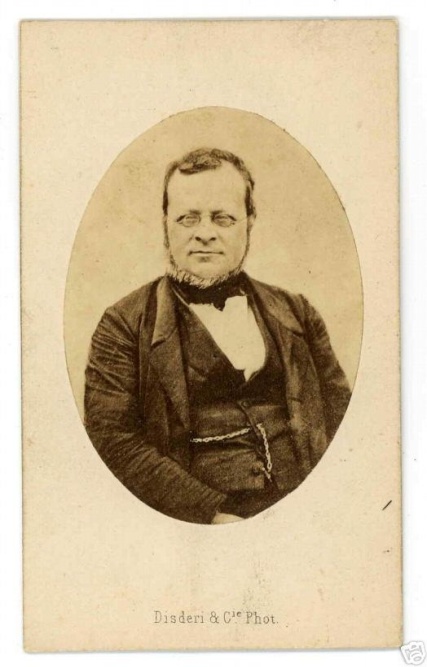 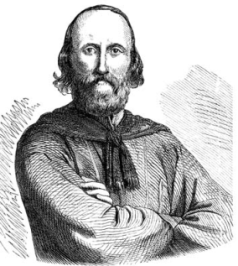 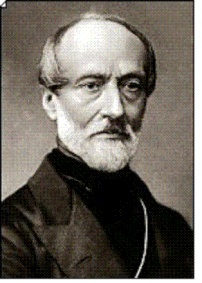 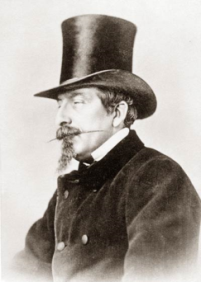 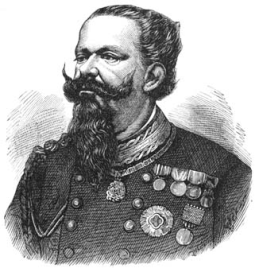 Camillo Benso de Cavour       Giuseppe Garibaldi                             Giuseppe Mazzini                   Napoleon III.                                  Victor Emmanuel II.Nemško nacionalno vprašanje v letu 1848predvsem študenti in meščani so poudarjali potrebo po vsenemški združitviosrednje vprašanje je bilo, kdo bo na čelu te združitve in kakšen obseg naj ima:velikonemški program (načrt z Avstrijo na čelu) – vse dežele, ki so bile sestavni del Nemške zvezemalonemški program (načrt s Prusijo na čelu, Avstrija ni vključena v državo)program, ki vidi Nemčijo kot republiko (nima večje veljave)dileme naj bi z ustavo rešil vsenemški frankfurtski parlamentFrankfurtski parlament:po demokratični poti naj bi uresničil združitev Nemčijesklican je na podlagi omejene volilne pravicevečji del poslancev zagovarja centralizirano zvezno državo, manjšina pa bolj ali manj ohlapno zvezo enakopravnih državsprva je prevladoval velikonemški program, vendar se avstrijski dvor ni hotel odreči svojim nenemškim državam, zato je na koncu prevladal malonemški program28.marca 1849 je parlament sprejel ustavo in izvolil pruskega kralja Friderika Viljema IV. za nemškega cesarjaFriderik Viljem IV. ni želel sprejeti cesarske krone, ker ni privolil v načelo ljudske suverenostiv Nemčiji so izbruhnili nemiri, ki jih je zadušila nemška vojskaObnova Nemške zveze:leta 1850 je na pobudo pruskega kralja nastala Erfurtska zveza (pristopi več severnonemških držav)Avstrija v tej zvezi vidi nevarnost za svojo dominantno vlogo v Nemčijis konvencijo iz Olomuca (1851) Avstrija prisili Prusijo, da privoli v obnovo Nemške zveze, kakršna je bila pred revolucijoolomuška pogodba je za nekaj časa zavrla proces združevanjakrepi se prepričanje, da lahko nemško združitev izvede le Prusija (bolj kohezivna, manj arhaična in gospodarsko razvitejša, avstrijski poraz v Italiji leta 1859, naklonjenost intelektualcev in društev malonemškemu programu)Združevanje Nemčije 1864/71Otto von Bismarck:leta 1862 je proglašen za pruskega ministrskega predsednikana čelo vlade je prišel v času politične krize (liberalna opozicija je zahtevala ustavno reformo po britanskem zgledu)v središče politike postavi vprašanje nemške združitvekmalu napove, da bo nemško vprašanje treba rešiti »s krvjo in železom«energična, brezkompromisna politika združevanjakrepiti je začel armado brez odobritve parlamentaz načrtno politiko je želel oslabiti položaj Avstrije v Nemški zveziizredno spretna zunanja politikaPrusko – avstrijska vojna (1866):vojna za prevlado v NemčijiAvstrija se mora bojevati na dveh frontah (na prusko stran stopi še Italija na jugu)pruska armada porazi avstrijsko na severu ČeškeAvstrija mora pristati na razpustitev Nemške zveze, izgubi upravo nad Holsteinom, prizna novo oblikovanje Nemčije ter plača visoko vojno odškodnino → Praški mir (1866)Severnonemška zveza (1867):Prusija jo ustanovi po vojni z Avstrijo vse na pruski strani bojujoče se nemške državice, hannovrsko kraljestvo, SaškaSevernonemški parlament je izvoljen s splošno, enako in neposredno volilno pravicoustava te zveze postane osnova za kasnejšo nemško ustavokancler je Otto von BismarckNasprotja med Prusijo in Francijo:v Franciji narašča odpor do nastajajoče velike državešpansko nasledstveno vprašanje je sprožilo vojni izbruhkonec oktobra 1870 se je francoska armada predalaod srede septembra do konca januarja 1871, so nemške enote oblegale Parizmirovna pogodba iz Frankfurta (1871) → Francija mora Nemčiji odstopiti Alzacijo in Loreno ter plačati vojno odškodninoDokončna združitev Nemčije:dokončno združitev je omogočila vojaška zmaga nad FrancijoBismarck je od južnonemških držav dobil soglasje za ustanovitev nemškega cesarstva18. januarja 1871 so razglasili nemško cesarstvo ter za prvega nemškega cesarja imenovali pruskega kralja Viljema I.Nemčija postane najmočnejša državav Evropi, ki stopi na mesto Francije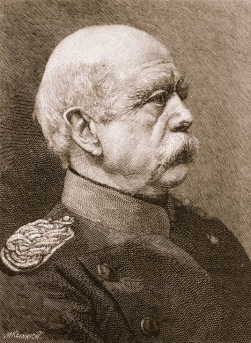 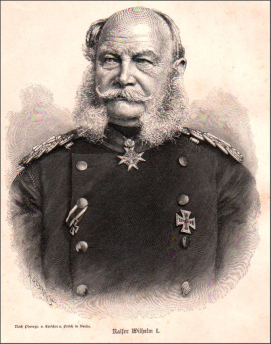 Otto von Bismarck                     Viljem I.Spremenjeno razmerje sil v Evropi in težnje novih držav po kolonijahNemčija:nova država postane najmočnejša država na celininagel gospodarski in tehnološki razvojknez Bismarck je vodil nemško politiko do leta 1890ustavljen je francoski revanšizemohranjen je mir v srednji Evropipoteka germanizacija (Alzacije, Lorene, zahodne Poljske, Danske)težnja po povečevanju »svete nemške zemlje« - v naslednjih 40-ih letih se je povečala za skoraj 60%parlamentarna demokracija v državi nima tradicije, prevladuje birokracija in militarizemrazvoj armade in gradnja mornarice (konkurenca Veliki Britaniji)eden od ciljev nemške politike je skupaj z AO boj za jug in vzhod (Drang nach Osten und Suden) – širjenje vpliva na Balkanosvajanje ostankov nerazdeljenih ozemelj v Afriki in na Pacifikubagdadska železnica → železnica od Carigrada do Bagdada, projekt so vodili nemški inženirji; to izzove nasprotja Rusije in Velike Britanije; nemška politika proti JVItalia Irredenta:gibanje, ki se razvije po združitvi Italijek Italiji naj se priključijo tista ozemlja, ki so po združitvi ostala izven matične državeozemeljske težnje (Trst, Trentino, Istra, Dalmacija)Kolonije v Afriki: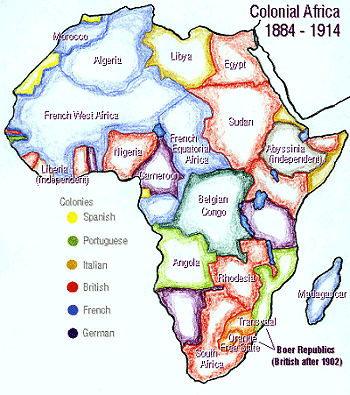 Evropa pred prvo svetovno vojnoBerlinski kongres (1878):na Balkanskem polotoku si slovansko (pretežno krščansko) prebivalstvo prizadeva za osvoboditev izpod TurčijeRusija načrtno podpira nacionalna gibanja balkanskih narodov (zlasti Srbov) → spor z AO, ki je svojo zunanjo politiko usmerjala na BalkanBismarck skliče Berlinski kongres, da prepreči evropsko vojno in obvaruje nemške intereseustanovljena je država BolgarijaAO dobi pravico, da zasede in upravlja turško zemlje v Bosni in Hercegovini ter Sandžakuzaostrijo s odnosi med Rusijo in NemčijoEvropa se razdeli na dva taboraTrojna zveza (Nemčija, Italija, AO in Romunija):do leta 1887 je veljala pogodba med Nemčijo, AO in Rusijo, da ne bodo dovolile sprememb na BalkanuAO in Nemčija podpišeta leta 1879 zavezniško pogodbo (dvojna zveza)zvezi se kmalu pridružita Italija in Romunija (1882/83)pogodba z Romunijo ostane tajna, zato se govori o trojni zvezi, čeprav ima štiri članiceobljuba vojaške pomoči, medsebojna integritetacentralne sileželijo novo delitev svetaPrisrčna zveza – antanta (Francija, Rusija, VB):združevanje v nasproten blok se začne zaradi nemškega prodiranja proti JV in težnje po kolonijahleta 1894 Francija in Rusija skleneta pogodbo, ki je naperjena proti NemčijiVB je svoji največji tekmeci pred tem videla v Rusiji in Franciji, vendar se zvezi pridruži zaradi nemške kolonialne politikeleta 1904 nastane prisrčna zveza (Entente Cordiale) med VB in Francijorazdelitev interesnih sfer → VB v Egiptu, Francija v Marokuleta 1907 se antanti pridruži Rusija (po izgubljeni vojni z Japonsko)Rusija in VB skleneta pogodbo, s katero si razdelita Perzijo (Rusija sever, VB jug)antanta ni prava zavezniška pogodba, vendar je naperjena proti Nemčiji in Nemčija dobi občutek, da je obdana s sovražnimi državamiAneksijska kriza (jesen 1908):AO aneksira Bosno in Hercegovinov Turčiji je v tem času vstaja oficirjev v vojski, ki od sultana zahtevajo ustavo; AO izkoristi nestabilnost TurčijeSrbija aneksiji nasprotuje, vendar nima velike podpore zaveznickriza se reši po diplomatski potikriza se uspešno konča za trojno zvezo, okrepi pa sodelovanje med antanto (posebej Rusijo in VB)poglobljena nasprotja med Srbijo in AO (Srbi – ideja Velike Srbije)Maroški krizi ( 1911):tekmovanje za kolonialno oblast nad Marokommed Nemčijo in FrancijoVB odkrito podpira Francijokriza se reši mirno: Maroko postane francoski, Nemčija pa v zameno dobi nekaj ozemlja v Kamerunufrancoski in angleški generali si v tej krizi že pripravili načrt o medsebojnem sodelovanju v vojni z NemčijoBalkanska zveza (1912):Srbija, Črna gora, Bolgarija, Grčijavse mejijo na Turčijozveza naj bi osvobodila balkanske narode TurkovPrva balkanska vojna (1912):balkanska zveza začne vojno s TurčijoTurčija je poražena in izgnana iz Evrope (razen na območju Carigrada)Srbija dobi dostop do morja (preko albanskega ozemlja)med državami balkanske zveze se vname spor zaradi delitve ozemeljLondonski mirovni sporazum (maj 1913):na pritisk AO ustanovijo državo Albanijos tem Srbiji preprečijo izhod na morjeSrbija se zaradi tega noče umakniti iz Vardarske Makedonije, ki je obljubljena BolgarijiDruga balkanska vojna (junij 1913):Bolgarija neuspešno napade Srbijona strani Srbije so Grčija, Črna gora, Romunija in Turčijaavgusta 1913 mora Bolgarija z mirom v Bukarešti sprejeti novo razdelitev:Vardarska Makedonija – SrbijaEgejska Makedonija – GrčijaPirinska Makedonija – Bolgarijadoločijo se nove meje z Albanijo, ki postanejo dokončne z začetkom prve svetovne vojnePrva svetovna vojna (1914 – 1918)Glavni vzroki za vojno:imperializemneenakomerna razdeljenost kolonijhiter industrijski razvoj Nemčije, AO in Italije, ki so imele malo kolonijrazpihovanje nacionalizma (zlasti nemškega in italijanskega)oboroževalna tekmaPovod – sarajevski atentat (28. junij 1914):uboj avstrijskega prestolonaslednika Franca Ferdinanda Franc Ferdinand je z ženo odšel v Sarajevo na ogled vojaških manevrovatentat je izvedla narodno – revolucionarna organizacija Mlada Bosna (zavzema se za združitev južnoslovanskih narodov v eno državo) → Gavrilo PrincipAvstroogrski ultimat Srbiji: AO obsodi Srbijo, da je finančno podpirala atentatorje in jih vojaško oborožilaSrbija ima 48-urni rok, da odgovori na ultimatultimat:v Srbijo naj pridejo avstrijski preiskovalci in raziščejo razmere, v katerih je prišlo do atentata (kršenje srbske suverenosti)obsoditi morajo vse državne uslužbence, ki so protiavstrijsko naravnaniSrbija zavrne zahtevo po preiskavi28. julija 1914 AO napove vojno Srbiji → odpre se balkansko bojišče poglavitni namen je bil Srbijo narediti nenevarno Vstop držav v vojno:ANTANTA:1914    Srbija,  Črna gora, Rusija, Francija, Belgija, VB, Japonska1915    Italija1916    Portugalska, Romunija1917    Grčija, ZDA, KitajskaCENTRALNE SILE:1914    AO, Nemčija, Turčija1915    BolgarijaNovosti in značilnosti bojevanja:nove države se preusmerijo v vojno industrijo nemški generali so želeli z bliskovito vojno (Blitzkrieg) premagati najprej Francijo, nato pa RusijoFrancozi so Nemce pri prodiranju proti Parizu ustavili na reki Marnibliskovita vojna se spremeni v pozicijsko frontalni način bojevanjavsaka stran se okopljena vrhu nasipa so vreče peska, vodeča žicadogovor o pavzi za oskrbo ljudiorožje:uporaba bojnih plinov (iperit)avtomatsko orožje (mitraljez)metalci ognjapodmornice, opremljene s torpeditanki (od 1916 dalje, nimajo večjega učinka)letala (bolj izvidniška)Življenje med vojno:nobena država ni pričakovala tako dolgotrajnega spopadanotranja izčrpanost držav (gospodarstvo)med vojno so se države večinoma odločale za centralno vodenje gospodarstvamoško delovno silo je nadomeščala ženska (moški so vpoklicani v vojno – razen tistih, ki delajo v rudarski in metalurški industriji, zaradi izdelave orožja)delali so zaporniki, vojni ujetniki, deportirancidržave so spreminjale delavsko zakonodajo (daljši delavni čas)racionalizacija dobrin (hrano so delili na karte)več revščine, lakote in nalezljivih bolezni (bogateli so le vojni dobičkarji)zviševanje davkov, zadolževanje državinflacija je zniževala vrednost denarjaznanost in tehnologija sta bili v službi vojnih ciljevBalkansko bojiščeAvgust – december  1914:AO napade Srbijo v prepričanju, da zaradi posledic vojn ne bo zmogla učinkovitega odporabitka na Cerubitka na Kolubari AO je poraženaobe strani sta utrpeli velike izgube, posebno Srbija (boji so potekali ne njenem ozemlju)pomanjkanje, opustošenje, epidemijeOktober 1915:novi boji med Nemčijo/AO in Srbijo/Črno gorov vojno se na strani centralnih sil vključi BolgarijaAO okupira srbsko ozemljeSrbska vojska se umakne na otok Krf (na otok so jih prepeljale zavezniške ladje)Solunska fronta v Grčiji – poleti 1916:odprejo jo Srbi,  Francozi in Britanci avgusta jih napadejo bolgarske enote, vendar so premaganefronta se ustali do zavezniškega preboja jeseni 1918, ko Bolgarija kapituliraZahodna frontaAvgust 1914:Nemci poskušajo prek nevtralne Belgije, Nizozemske in Luksemburga vdreti v Francijo in še pred spopadi z Rusijo poraziti francosko armado (bliskovita vojna) – njihov načrt se ne posrečiSeptember 1914 – bitka na Marni:Nemci so prodirali proti reki Marni (namesto da bi obkolili Pariz)Francozi jih zaustavijo in Nemcem ne uspe priti do morjaFronta se ustali, prične se pozicijska vojnaFebruar/december  1916 – bitka pri Verdunu:nemška vojska napade Francozebitka traja 300 dni, ogromno žrtevNemci so želeli, da bi Francozi pri Verdunu strnili vse svoje sile in takrat bi jih lahko uničilifronta se ne spremenifrancoski poveljnik Henri PétaineJulij 1916 – bitka na reki Somi:napadejo Britanciuporabijo tank (novo orožje), panika in zmeda nemških vojakovkrajša, vendar več žrtev kot pri Verdunu1917 – francoska ofenziva:Francozi začnejo ofenzivo proti NemcemFrancozi pričakujejo zmago, a doživijo neuspeh – demoralizacija v francoski vojskiPétaine obljubi, da ne bo novih ofenziv, dokler ne vstopi ZDA v vojno (4.april 1917)April 1917 – vstop ZDA v vojno:v vojno se vključijo predvsem iz gospodarskih razlogovnjihova nevtralnost je imela sprva prednosti, saj se je ameriški trgovinski presežek z evropskimi državami povečalantantne države so bile vse bolj izčrpane, Američanom veliko dolgujejo, ZDA postanejo zainteresirane za zmago antantenemška podmorniška vojna terja mnogo življenj ameriških državljanovNemčija si prizadeva, da bi v vojno pritegnila Mehikopadec carizma v Rusiji (Američani menijo, da je potrebno rusko demokracijo zaščititi pred nemško zmago)vstop ZDA v vojno okrepi antantne sileLeto 1918:francoska in britanska protiofenzivaseptembra zvezniki prebijejo nemško obrambno linijonovembra Nemčija kapitulirapodpis premirja (11. november) Vzhodna frontaAvgust 1914 – dve vojski na ruski meji:nemška vojska na severu, AO na juguAO naj bi nosila glavno breme vojne proti RusijiRusi sprožijo ofenzivo proti nemški vojski, potisnejo jo do VisleNemci dobijo okrepitve in zmagajo pri TannenberguRusija se je izogibala odločilnemu spopadu, zato se tudi tukaj vojna spremeni v pozicijskoLeto 1916:ruska vojska skuša izvesti prebojnapade avstro-ogrske sile, ki jih rešijo Nemci (premestijo vojake z zahodne fronte)3.marec 1918 –brest-litovski mir:Rusija kapitulira in iztopi iz vojne, zapre se vzhodno bojiščeRusija izgubi Poljsko, Litvo, Letonijo, Estonijo in UkrajinoFinska in Ukrajina dobita samostojnostNemci lahko po tem zberejo vse sile na zahodni frontiVojna na morju in v kolonijahVB je osvajala nemške kolonije in blokirala nemške ladje v pristaniščihNemcem je s tem onemogočena oskrba (pomanjkanje hrane, notranji nemiri)nemško podmorniško torpediranje nasprotnikovih ladij po vseh oceanih (nastavljanje min)ko leta 1914 vstopi v vojno na strani centralnih sil Turčija, ima Rusija s tem zaprt izstop iz Črnega morjabritansko-francoska mornarica je skušala zavzeti Dardanele in s tem Rusiji omogočiti oskrbovalno pot ter hkrati poraziti TurčijoMaj/junij 1916 – bitka pri Jutlandiji:Severno morjeedina velika pomorska bitka med prvo svetovno vojnomed britansko in nemško mornaricoobe strani bitko štejeta za svojo zmago (Nemci so pobegnili, vendar so imeli Britanci večje izgube v ladijski tonaži)V kolonijah:Daljni vzhod in Afrika → boji med antanto in NemčijoBližnji vzhod → britanske enote zaustavijo TurkiBritanci so spodbudili arabski upor proti Turkom (organiziral ga je britanski pisatelj Thomas E. Lawrence – Lawrence Arabski)turška vojska je dokončno poražena septembra 1918Soška fronta (maj 1915 – oktober 1917)Maj 1915 – vključi se Italija:na strani antanteaprila podpiše Londonski sporazumantanta Italiji obljubi ozemlje v zameno, da bo napovedala vojno AO obljubljeno ozemlje:južna TirolskaTrstGoriška in Kanalska dolinadel Kranjske (Triglav – Snežnik – Jadransko morje)IstraDalmacija z otokidel albanskega primorjaDodekanezdel ozemlja v Mali Aziji in Afriki23.maja 1915 Italija napove vojno AOs tem se odpre Soška frontaSoška fronta:, od Jadrana do švicarske mejenajpomembnejše bitke se odvijajo v zahodnem slovenskem visokogorskem svetu, na Krasu in ob reki Soči12 bitk (11 jih začnejo Italijani)Značilnosti bojevanja:slabi pogoji, sneg, led, visokogorjeni okopavanjakaverne = votline, ki so služile za vojaško zakloniščemulatiere = preskbovalne poti (bolj položne)lazareti = bolnišnice Leto 1915:Italijani dobijo del ozemlja ob spodnji Soči, Kobarid in Bovecnajvečji italijanski uspeh je zavzetje Vršiča, Vrat in Krnado konca leta 1915 italijani izvedejo 4 ofenzive, vendar jih Avstrijci zaustavijoMarec 1916:Italijani skušajo zavzeti Gorico in Tolmin (5. soška bitka)Gorico in del Krasa so Italijani zavzeli v 6. soški bitki na Doberdobski planoti (»Doberdob, slovenskih fantov grob«)Maj 1917:10. soška bitka, avstrijska protiofenziva na Krasu11. soška bitka na Krasu in Banjški planoti, ki jo osvojijo Italijanipomembni so bili slovenski regimenti (pehotni polki)23./24. oktober 1917 – čudež pri Kobaridu:12. soška bitka, začnejo jo združene nemške in avstro-ogrske sileprebijejo fronto med Bovcem in Kobaridomtopniško obstreljevanje, plinske bombe12. nemška divizija je zasedla Kobariditalijanska vojska se je umikalaboji so se končali 28. oktobranova fronta se je ustalila na reki PiaviRevolucija v RusijiFebruarska revolucija (1917):politični upor pod geslom »Dol car in vojna! Kruha!«carjeva vojska je postopoma začela prehajati na stran ljudicar razpusti dumo, ustanovi se začasna vladauporniki so organizirali sovjet (delavsko predstavništvo – delavci, vojaki, kmetje)manjševiki (zmerno)boljševiki (revolucionarno)socialni revolucionarjiposledica februarske revolucije je vzpostavitev dvovladja med dumo in sovjetomskupna vlada razglasi:amnestijo za politične jetnikesvobodo govora, združevanja in stavkanjademokratične volitveukinitev vojaških sodiščvoljene oficirjeskupna vlada se ni znala zavzeti za izstop Rusije iz vojnekadeti (najpomembnejša meščanska stranka) so želeli ozemeljsko razširitev Rusije z vojnoboljševiki so želeli padec carja, vzpostavitev parlamentarne vladavine in socialistično revolucijovojaške oblasti preganjajo boljševikeOktobrska revolucija (1917):boljševiki želijo prevzeti oblastgeslo »Oblast sovjetom, zemljo kmetom, mir ljudem!«zasedejo urade, banke in železniške postaje v Petrogradu ter Zimski dvoreckongres sovjetov sprejme odlok o miru ter odlok o agrarni reformi (marca 1918 – Brest-litovski mir)nova vlada je Svet ljudskih komisarjev, vodi jo Vladimir Iljič Uljanov – Leninpo prevzemu oblasti skušajo boljševiki z nasiljem onemogočiti nasprotnike revolucijenacionalizacijaustanovitev Rdeče armadetotalitarizem, diktatura proletariataKonec prve svetovne vojnecentralne sile so poraženekapitulacija Turčije, AO in Nemčijerazpad imperijevpariška mirovna konferenca (Versajska Evropa) – postavi temelje ureditve sveta po vojni, sprejmejo mirovne pogodbeMirovna pogodba z Nemčijo (28.6.1919):vojna odškodninaomejitev vojske na 100.000 vojakovodvzem ozemlja (Alzacija, Lorena, Posarje, Gdansk, kolonije)prepovedana združitev z Avstrijodemilitarizacija Porenja, Posarje je pod francosko upravoMirovna pogodba z Avstrijo:razpad habsbruškega imperija, nastanek novih držav:ČeškoslovaškaPoljskaMadžarskaKraljevina SHSomejitev vojske na 30.000 vojakov, ukinitev mornariceprepovedana združitev z Nemčijo